Весна и Кощей Бесцветный.          Вот и закончился ещё один учебный год, отгремели выпускные праздники, но так хочется ещё повеселиться и поиграть.           30 мая в нашей группе прошёл праздник прощания с Весной.  Дети охотно готовились к этому празднику: учили стихи, песни, разучивали новые танцы.  На праздник пригласили благодарных зрителей – родителей.            Дети открыли праздник весёлым танцем с колокольным перезвоном, прочитали красивые стихи о Весне. Девочки выполнили красивые пластические упражнения, а мальчики исполнили «звучащие стихи» с музыкальными инструментами. И вот появилась главная гостья праздника Весна.  Она играла с детьми в интересные игры, загадывала загадки. Неожиданно на праздник пожаловали сказочные злодеи. Кощей Бесцветный заколдовал Весну, лишив её разноцветных красок, а Баба Яга осталась охранять её. На помощь Весне пришли цветные карандаши, которые станцевали весёлый танец и рассказали о своих ярких цветах и в мир вернулись краски.  Баба Яга стала доброй и помогла детям одолеть Кощея Бесцветного, который стал добрым и снял с Весны серый наряд и вернул ей краски. Весна поблагодарила детей за помощь и одарила их вкусными угощениями и с Кощеем и Бабой Ягой  отправилась в лес.          Детям и родителям очень понравился праздник. Все счастливые и довольные вернулись в группу. 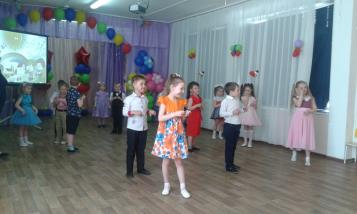 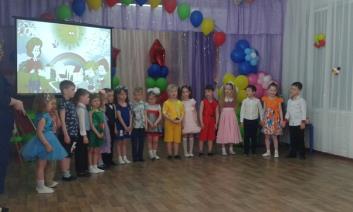 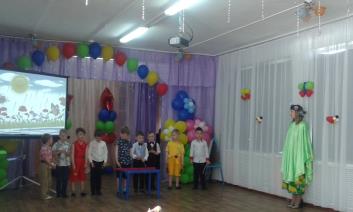 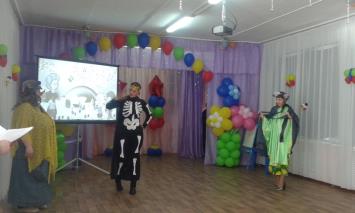 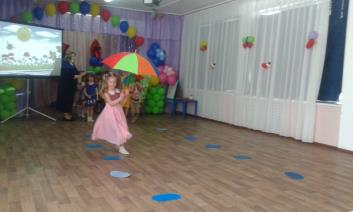 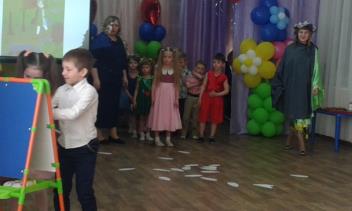 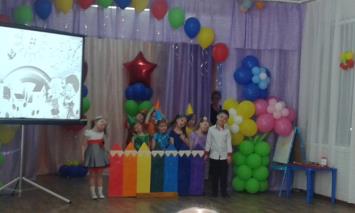 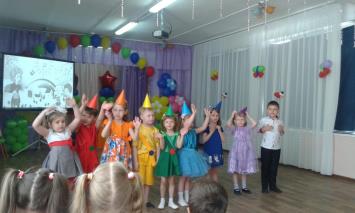 